      LOYOLA COLLEGE (AUTONOMOUS), CHENNAI – 600 034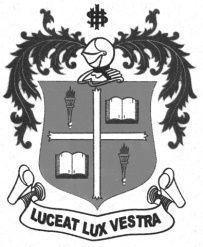     M.Sc. DEGREE EXAMINATION - ZOOLOGYFOURTH SEMESTER – APRIL 2011ZO 4802 - APPLIED ENTOMOLOGY               Date : 5/4/2011 	Dept. No. 	  Max. : 100 Marks    Time : 9:00 - 12:00                                              PART – AAnswer ALL the questions. Each question carries TWO marks.                             (10 x 2 = 20 Marks)What is rotary duster?What is head maggot?How are houseflies harmful to man?What is cattle fly?Comment on stone weevil.What are repellents?Mention any four household insect pests.Comment on bee forage.What are cotton boll worms?Expand: ICMR & IVRI.PART – BAnswer any FOUR questions. Each question carries TEN marks.                        (4 x 10 = 40 Marks)Give an account on mosquitoes in relation to public health.Name any three insect pests of rice and their control.Describe the life cycle of locust and its control.Give an outline classification of the Class Insecta.Give an account on Red hairy caterpillar and its control.Enumerate any five causes for insects assuming pest status.PART – CAnswer any TWO questions. Each question carries TWENTY marks.                      (2 x 20 = 40 Marks)Give an account on sericulture.Describe in detail about the formulation and classification of insecticides. Describe biological control of insect pests.Explain the procedure involved in the dry mount of insects.********